AMERYKA	Imię i nazwisko - Zadanie 1. (0–3)Określ, którego kontynentu dotyczą wymienione cechy. Wstaw „+” w odpowiednią kolumnę.Zadanie 2. (0–2)Do wymienionych stref roślinnych dopisz dominujący w Ameryce Północnej rodzaj działalności człowieka.pustynia - lasy liściaste - preria .- lasy liściaste - Zadanie 3. (0–2)W podanych zdaniach podkreśl właściwe wyrazy, tak aby całe stwierdzenie było prawdziwe.Ciepły/Zimny Prąd Labradorski doprowadził do przesunięcia północnej/południowej granicy obszarów zajętych przez tajgę/ tundrę na północ/południe (aż do szerokości 40°N).Zadanie 4. (0–1)Podkreśl poprawne dokończenie zdania. Największe zagrożenie w Stanach Zjednoczonych pojawieniem się cyklonów tropikalnych występuje na południowym i wschodnim wybrzeżu. na zachodnim wybrzeżu w Kalifornii. w górach na zachodzie kraju. w środkowej części kraju na Wielkich RówninachZadanie 5. (0–1)Podkreśl poprawne dokończenie zdania. Na początku XXI wieku główną przyczyną wycinania lasów Amazonii było pozyskanie gruntów ornych. pozyskanie szlachetnych gatunków drewna. pozyskanie surowców mineralnych.pozyskanie terenów na pastwiska dla bydła.Zadanie 6. (0–3)Określ, które z wymienionych ludów, zjawisk i procesów powiązane są Ameryką Północną, a które z Ameryką Południową. Wstaw „+” w odpowiednią kolumnę.Zadanie 7. (0–3)Wpisz nazwy miast do różnych obszarów zurbanizowanych.Zadanie 8. (0–2)Ułóż ciąg przyczynowo-skutkowy prowadzący do powstania dzielnic nędzy. Użyj podanych opisów – wstaw w luki właściwe cyfry.1. dzielnice nędzy z pogarszającymi się warunkami życia2. złe warunki życia wynikające ze słabo rozwiniętej sieci wodociągowej i energetycznej3. chęć lepszego życia i zamiar poszukiwania pracy4. zasiedlanie najtańszych terenów, na obrzeżach miast5. migracja ludzi ze wsi do miast Tu wpisz kolejność:...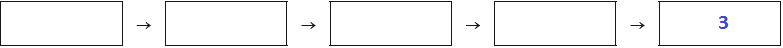 Zadanie 9. (0–1)Podkreśl nazwę regionu opisanego poniżej.Występują tu głównie czarnoziemy i gleby brunatne, na których uprawia się roślinę bardzo ważną dla gospodarki Stanów Zjednoczonych, w produkcji której kraj ten zajmuje pierwsze miejsce na świecie. A. Cotton Belt (pas bawełniany) B. Wheat Belt (pas pszeniczny) C. Corn Belt (pas kukurydziany) D. region sadów i winnic (Kalifornia)Zadanie 10. (0–2)Ze względów finansowych niektóre firmy ze Stanów Zjednoczonych przenoszą część swojej produkcji do innych krajów. Określ, które z etapów produkcji są realizowane na terenie kraju, a które poza nim. Wstaw do tabeli właściwe litery. A. badania naukowe B. testowanie produktu C. wstępna faza produkcji D. montaż produktu E. opracowanie koncepcji technologicznejPo wykonaniu wszystkich zadań prześlij jako załącznik na adres wkarol@szczawin.4me.plTermin dla klasy  VIIIA do 20 kwietnia (poniedziałek).
Termin dla klasy VIIIB do 24 kwietnia (piątek)DziękujęCecha środowiska przyrodniczegoAmeryka PółnocnaAmeryka PołudniowaI. Rozległe niziny: Orinoko, Amazonki, La Platy zajmują środkową część kontynentu.II. Dobrze rozwinięta linia brzegowa, z wieloma zatokami, półwyspami i wyspami.III. Na wschodzie kontynentu znajduje się wielkie pasmo starych gór.IV. Prawie 19% obszaru kontynentu należy do zlewiska Oceanu Spokojnego.V. Występowanie tornad.VI. Zimny prąd morski przyczynił się do powstania pustyni Atacama.• ograniczona działalność • pozyskiwanie drewna • uprawy i hodowla • karczowanie i późniejsza działalność rolniczaLudy, zjawiska, procesyAmeryka PółnocnaAmeryka PołudniowaI. IndianieII. Aztekowie i MajowieIII. KonkwistaIV. Plemiona: Yanomami, Keczua, Guarani, KofanV. Sprowadzanie niewolników z Afryki do pracy na plantacjachVI. Napływ imigrantów głównie z Hiszpanii i PortugaliiVII. Dyskryminacja rasowa• Rio de Janeiro • Nowy Jork • San Francisco • Montevideo • Boston • Detroit • MiamiMegalopolis BosWash1. .2  Megalopolis w Kalifornii1.Megalopolis nad Wielkimi Jeziorami1. Miasto rencistów i emerytów1.Miasta portowe Ameryki Południowej1. 2 Miejsce realizacji etapu produkcjiMiejsce realizacji etapu produkcjipoza granicami(np. w Azji Południowo-Wschodniej) Stany Zjednoczone......................